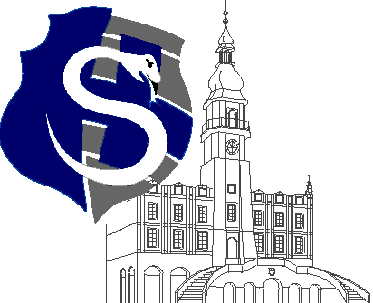 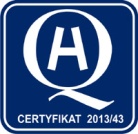 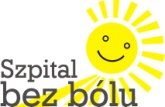 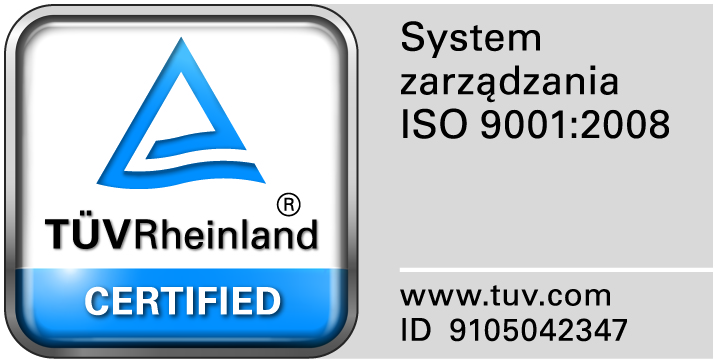 					                                                                                                                  									Zamość 2015-05-08                                                                   Do  Wszystkich WykonawcówDot: Przetargu nieograniczonego nr 9/PN/15  Dostawa sprzętu medycznego jednorazowego użytkuWYJAŚNIENIA ZWIĄZANE Z TREŚCIĄ SIWZDziałając zgodnie z art. 38 ust. 2 ustawy Prawo zamówień publicznych (tekst jednolity: Dz. U. z 2013 r. poz. 907, 984, 1047 i 1473 oraz z 2014r. poz. 423,768,811,915,1146 i 1232), w związku z pytaniami  dotyczącymi treści Specyfikacji Istotnych Warunków Zamówienia – Zamawiający przesyła treść pytań nadesłanych do w/w postępowania wraz z odpowiedziami.Pytanie 1 Zadanie nr 2, poz. 1 i 2Czy Zamawiający wymaga, aby przyrządy były wyposażone w zaciskacz z dodatkowym miejscem z boku na umieszczenie kolca po zakończonej iniekcji?Odpowiedź: Zamawiający nie wymaga, ale dopuszcza.Pytanie 2 Zadanie nr 17, poz. 6Czy Zamawiający wymaga, aby koreczki posiadały trzpień poniżej jego krawędzi co zwiększa bezpieczeństwo i aseptykę pracy?Odpowiedź: Zamawiający nie wymaga, ale dopuszcza.Pytanie 3 Zadanie nr 21 poz. 1-3, 7-12Czy Zamawiający dopuści „Przyrząd do podawania leków światłoczułych z filtrem hydrofobowym na końcu drenu, zabezpieczający przed wyciekaniem płynu z drenu podczas jego wypełniania, jałowy, niepirogenny, nietoksyczny”. Przyrząd Intrafix to przyrząd B Braun.Zamawiający bezpośrednio wskazuje na asortyment jednego producenta co jest niezgodne z Ustawą. Ustawa  w sposób jasny mówi:  Art.29.2 „Przedmiot zamówienia nie można opisywać w sposób, który mógłby utrudniać uczciwą konkurencję.”Art. 7.1 „Zamawiający przygotowuje i przeprowadza postępowanie o udzielenie zamówienia w sposób zapewniający zachowanie uczciwej konkurencji oraz równe traktowanie wykonawców”Art. 7.2. Czynności związane z przygotowaniem oraz przeprowadzeniem postępowania o udzielenie zamówienia wykonują osoby zapewniające bezstronność  i obiektywizm. Odpowiedź: Zamawiający dopuszcza , ale  oferowane przyrządy muszą być kompatybilne z pompami firmy Braun. Pytanie 4 Zadanie nr 21 poz. 1-3, 8-12Czy Zamawiający wyrazi zgodę na wydzielenie ww. pozycji i utworzenie z nich osobnego pakietu? Zgoda na powyższe pozwoli na złożenie ofert przez większą liczbę wykonawców, a tym samym na uzyskanie atrakcyjniejszych cen dla tego pakietu.Odpowiedź: Zgodnie z siwz.Pytanie 5 Zadanie nr 21 poz. 4-7Czy Zamawiający wyrazi zgodę na wydzielenie ww. pozycji i utworzenie z nich osobnego pakietu na strzykawki do pomp infuzyjnych? Ze względu na homogeniczność pozycji prośba jest zasadna. Pozostałe parametry zgodnie z SIWZ.Odpowiedź: Zgodnie z siwz.Pytanie nr 6 Zadanie 21 poz. 4Czy Zamawiający wyrazi zgodę na trwałe oznaczenie w kolorze czarnym. W razie nie wyrażenia zgody proszę o merytoryczne wyjaśnienie wyższości koloru niebieskiego nad czarnym? Pozostałe parametry zgodnie z SIWZ. Odpowiedź: Wyrażamy zgodę.Pytanie 7 do zadania nr 15 poz. 1-3Zwracamy się do Zamawiającego o  dopuszczenie podania wyceny za opakowanie z właściwym przeliczeniem ilości szt.Odpowiedź: Wyrażamy zgodę z właściwym przeliczeniem ilości.			Pytanie 8 do zadania nr 15 poz. 2Zwracamy się do Zamawiającego o  dopuszczenie elektrody pediatrycznej w kształcie kwiatka o średnicy ok. 29mm, pozostałe parametry bez zmian.Odpowiedź: Wyrażamy zgodę.	  Pytanie 9 do zadania nr 15 poz. 3Zwracamy się do Zamawiającego o  dopuszczenie elektrod z wcięciem. Pozostałe parametry bez zmian.Odpowiedź: Wyrażamy zgodę.	  Pytanie 10 dotyczy Pakiet 6 poz. 1 Zwracamy się do Zamawiającego z prośbą o dopuszczenie poniższego zestawuJałowy zestaw chirurgiczny do artroskopii stawu kolanowegoserwety niezawierające celulozy ani wiskozy, wykonane z chłonnego laminatu polietylenu i włókniny  polipropylenowej o minimalnej gramaturze 62 g/m². Skład : 1 czerwona osłona na stolik Mayo o min. wym. 80x145cm, 1 serweta główna - minimalne wymiary 200x320cm posiadająca 2 elastometryczne (o zmiennej średnicy) otwory na nogę, worek do przechwytywania płynów z zaworem spustowym i uchwyt („rzep”)do mocowania przewodów i drenów 2,5x25cm1 serweta pod kończynę o wymiarach min. 150x150cm1 osłona na kończynę o min. wym. 25x80cm2 taśmy samoprzylepne wykonane z włókniny typu Spunlace 9x50cm,2 ręczniki celulozowe  30x40cm wzmocnione syntetyczną siatką1 dwukomorowa samoprzylepna  kieszeń na narzędzia chirurgiczne o wym. 30 x 40cm  1 rurka drenowa o dł. min. 1,5 mcałość zawinięta w serwetę na stół instrumentariuszki o min. wym. 140x190cmZgodność z normą PN EN 13795 : 2011
Odpowiedź: Zgodnie z siwz.	Pytanie 11  dotyczy Pakiet 7 poz. 1 Zwracamy się do Zamawiającego z prośbą o dopuszczenie poniższego zestawuJałowy zestaw do chirurgii biodra wykonany z chłonnego laminatu polietylenu i włókniny  polipropylenowej o minimalnej gramaturze 62 g/m² wzmocnionego włókniną typu Spunlace o gramaturze min. 70g/m² Skład : 1 czerwona osłona na stolik Mayo o min. wym. 80x145cm, 1 serweta główna o minimalnych wymiarach 200x260cm z samoprzylepnym wycięciem w kształcie "U" 1 serweta samoprzylepna o wymiarach min. 170x300cm1 serweta o min. wym. 150x150cm1 serweta o min. wym. 75x90cm1 osłona na kończynę o min. wym. 35x120cm2 taśmy samoprzylepne wykonane z włókniny typu Spunlace 9x50cm4 ręczniki celulozowe 30x40cm wzmocnione syntetyczną siatką1 dwukomorowa samoprzylepna   kieszeń na narzędzia chirurgiczne o wym. 30 x 40cmcałość zawinięta w serwetę na stół instrumentariuszki o min. wym. 140x190cmZgodność z normą PN EN 13795 : 2011Odpowiedź: Zgodnie z siwz.Pytanie 12  dotyczy Pakiet 8 poz. 1 Zwracamy się do Zamawiającego z prośbą o dopuszczenie poniższego zestawuJałowy zestaw brzuszno – kroczowy  wykonany z chłonnego laminatu polietylenu i włókniny  polipropylenowej o minimalnej gramaturze 62 g/m² wzmocnionego włókniną typu Spunlace o gramaturze min. 70g/m² Skład : 1 czerwona osłona na stolik Mayo o min. wym. 80x145cm, 1 serweta główna o minimalnych wymiarach 230x260 cm  posiadająca zintegrowane nogawice, 2  okna : jama brzuszna - przylepne okno o wym. 19x29 cm otoczone wzmocnieniem na min. powierzchni 60x120 cm i  nieprzylepne okno do obłożenia krocza o  wymiarach 9x12cm otoczone wzmocnieniem na min. pow. 50x84 cm oraz 3. uchwyty ( typu"rzep") do mocowania kabli i drenów 2 ręczniki celulozowe 30x40cm wzmocnione syntetyczną siatkącałość zawinięta w serwetę na stół instrumentariuszki o min. wym. 140x190cmZgodność z normą PN EN 13795 : 2011Odpowiedź: Zgodnie z siwz.	Pytanie 13  dotyczy Pakiet 9 poz. 1 Zwracamy się do Zamawiającego z prośbą o dopuszczenie poniższego zestawuJałowy zestaw chirurgiczny do zabiegów ginekologicznych I serwety wykonane z chłonnego laminatu polietylenu i włókniny  polipropylenowej o minimalnej gramaturze 62 g/m²..  Skład : 1 czerwona osłona na stolik Mayo o min. wym. 80x145cm, 1 serweta główna o min. wym. 290x312cm,  ze zintegrowanymi nogawicami i przylepnym oknem 9x12 cm, otoczonym wzmocnieniem o  min wym. 50x140cm 1 samoprzylepna serweta do zakrycia okolic odbytu wykonana z przezroczystej folii polietylenowej o min. grubości 0,08mm – 50x50 cm1 serweta pod pośladki z laminatu PE+PP 75x90cmtaśma samoprzylepna 9x50cm2 ręczniki celulozowe  30x40cm wzmocnione syntetyczną siatkąCałość zawinięta w serwetę na stół instrumentariuszki o min. wym. 140x190cmZgodność z normą PN EN 13795 : 2011Odpowiedź: Zgodnie z siwz.	  Pytanie 14 do zadania nr 11Czy Zamawiający w pozycji nr 1 i 2 wymaga jednorazowych, metalowych łyżek   laryngoskopowych typu MacIntosh, w rozmiarach 3 i 4?
Odpowiedź: NIE Pytanie 15  zadanie nr 13
Prosimy Zamawiającego o doprecyzowanie preferowanej długości przewodu do ssaka opisanego w pozycji nr 1.
Odpowiedź: Do standardowych uchwytów ssaka, dł. min. 200cm, sterylne opakowanie pakowany pojedynczo. Pytanie 16 zadanie nr 13
Prosimy Zamawiającego  o dopuszczenie w pozycji nr 4 filtrów antybakteryjnych o wadze 29 g, pozostałe zapisy zgodnie z SIWZ.
Odpowiedź: Dopuszczamy.Pytanie 17  zadanie nr 13
Prosimy Zamawiającego w pozycji nr 3 o dopuszczenie rur aerozolowych z możliwością  odcięcia co 50 cm, pozostałe parametry zgodnie ze specyfikacją zamówienia.
Odpowiedź: Wyrażamy zgodę.	  Pytanie 18  zadanie nr 13Prosimy Zamawiającego w pozycji nr 3 o dopuszczenie rur aerozolowych pakowanych w ilości 100 mb, pozostałe zapisy zgodnie z SIWZ.Odpowiedź: Zgodnie z siwz. SPROSTOWANIE Zamawiający informuje, że w zadaniu nr 1 poz. 4 powinno być :„Strzykawka jednorazowa, jałowa, z zabezpieczeniem przed przypadkowym wysunięciem tłoka, skalowana min. co 1,0ml, typ Luer, z gumowym uszczelnieniem tłoka, 20ml a` 100 szt”